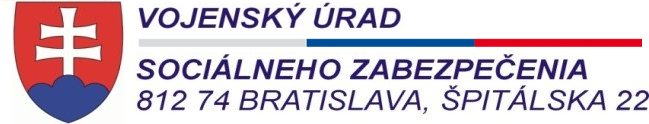 Prehľad voľných termínov na rodinnú rekreáciu                              v termínoch jednotlivých turnusov od 7.9.2020 do 2.11.2020  platný ku dňu 30.7.2020               V prípade záujmu prosím o tel. dohovor na tel. č. 0960 316 065.P.č.Voľný termín turnusov rodinnej rekreácie na pridelenie poukazuVoľný termín turnusov rodinnej rekreácie na pridelenie poukazuPočet osôbPoznámkyP.č.oddoPočet osôbPoznámkyHotel Granit Smrekovica Hotel Granit Smrekovica Hotel Granit Smrekovica Hotel Granit Smrekovica Hotel Granit Smrekovica 1.7.9.2020 14.9.2020122.14.9.202017.9.2020333.21.9.202028.9.2020384.28.9.20205.10.2020405.5.10.202012.10.2020306.12.10.202019.10.2020307.19.10.202026.10.2020308.26.10.20202.11.202030Hotel Granit Tatranské Zruby - klimatické kúpeleHotel Granit Tatranské Zruby - klimatické kúpeleHotel Granit Tatranské Zruby - klimatické kúpeleHotel Granit Tatranské Zruby - klimatické kúpeleHotel Granit Tatranské Zruby - klimatické kúpele1.7.9.2020 14.9.202002.14.9.202021.9.202003.21.9.202028.9.202004.28.9.20205.10.202005.5.10.202012.10.202006.12.10.202019.10.202007.19.10.202026.10.202008.26.10.20202.11.202009.7.9.2020 14.9.20200Hotel Granit Piešťany - kúpeľný ústav Hotel Granit Piešťany - kúpeľný ústav Hotel Granit Piešťany - kúpeľný ústav Hotel Granit Piešťany - kúpeľný ústav Hotel Granit Piešťany - kúpeľný ústav 1.7.9.2020 14.9.202002.14.9.202021.9.202003.21.9.202028.9.202004.28.9.20205.10.202005.5.10.202012.10.202006.12.10.202019.10.202007.19.10.202026.10.202008.26.10.20202.11.202009.7.9.2020 14.9.20200